             УТВЕРЖДАЮПредседатель комитета по образованию города Барнаула                                                                                                                                                                                Н.В. Полосина                                                                                                                                                                    12.02.2019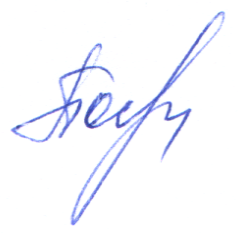 ПЛАНпо устранению недостатков, выявленных в ходе независимой оценки качества условий оказания услугМуниципального бюджетного дошкольного образовательного учреждения «Детский сад №215» общеразвивающего видана 2019 годНедостатки, выявленные в ходе независимой оценки качества условий оказания услуг организациейНаименование мероприятия по устранению недостатков, выявленных в ходе независимой оценки качества условий оказания услуг организациейПлановый срок реализации мероприятияОтветственныйисполнитель(с указанием фамилии, имени, отчества и должности)Недостатки, выявленные в ходе независимой оценки качества условий оказания услуг организациейНаименование мероприятия по устранению недостатков, выявленных в ходе независимой оценки качества условий оказания услуг организациейПлановый срок реализации мероприятияОтветственныйисполнитель(с указанием фамилии, имени, отчества и должности)I. Открытость и доступность информации об организацииI. Открытость и доступность информации об организацииI. Открытость и доступность информации об организацииI. Открытость и доступность информации об организацииНа сайте образовательной организации отсутствуют сведения о порядке приема в образовательную организацию, обучения, отчисления, предоставления платных образовательных услуг.На сайте образовательной организации разместить сведения о порядке приема в образовательную организацию, обучения, отчисления, предоставления платных образовательных услуг.АпрельБолишина Ирина Викторовна, заведующийГордеева Елена Юрьевна, старший воспитательНа сайте образовательной организации не размещены сведения о контактных данных заместителей руководителя организации.На сайте образовательной организации разместить либо дополнить  сведения о контактных данных заместителей руководителя организации.АпрельГордеева Елена Юрьевна, старший воспитательНа сайте образовательной организации разместить сведения о преподаваемых педагогическим работником организации дисциплинахНа сайте образовательной организации обеспечить работу раздела официального сайта «Часто задаваемые вопросы»АпрельГордеева Елена Юрьевна, старший воспитательНа сайте образовательной организации не обеспечена техническая возможность выражения получателем услуг мнения о качестве условий оказания услуг организацией социальной сферы (наличие анкеты для опроса граждан или гиперссылки на нее).На сайте образовательной организации обеспечить техническую возможность выражения получателем услуг мнения о качестве условий оказания услуг организацией социальной сферы (наличие анкеты для опроса граждан или гиперссылки на нее).Май, сентябрьГордеева Елена Юрьевна, старший воспитательII. Комфортность условий предоставления услугII. Комфортность условий предоставления услугII. Комфортность условий предоставления услугII. Комфортность условий предоставления услугНе достаточно высокая доля получателей услуг удовлетворенных комфортностью предоставления услуг организацией социальной сферы.Поддерживать на прежнем уровне качество организационных условий предоставления услуг.сентябрьБолишина Ирина Викторовна, заведующийГордеева Елена Юрьевна, старший воспитательIII. Доступность услуг для инвалидовIII. Доступность услуг для инвалидовIII. Доступность услуг для инвалидовIII. Доступность услуг для инвалидовIV. Доброжелательность, вежливость работников организацииIV. Доброжелательность, вежливость работников организацииIV. Доброжелательность, вежливость работников организацииIV. Доброжелательность, вежливость работников организацииНе достаточно высокая доля получателей услуг, удовлетворенных доброжелательностью, вежливостью работников организации, обеспечивающих первичный контакт и информирование получателя услуги при непосредственном обращении в организацию.Проведение консультации поэтике и общению, проведению инструктажа по педагогической этике позволят поддержать на высоком уровне доброжелательность и вежливость работников, обеспечивающих первичный контакт с потребителями услуг в рамках Общего собрания трудового коллектива.сентябрьБолишина Ирина Викторовна, заведующийНе достаточно высокая доля получателей услуг, удовлетворенных доброжелательностью, вежливостью работников организации, обеспечивающих непосредственное оказание услуги при обращении в организацию.Проведение мастер-класса  «Общаемся вежливо», направленного на поддержание на высоком уровне доброжелательность и вежливость работников, обеспечивающих непосредственное оказание услуги с потребителями услуг.августГордеева Елена Юрьевна, старший воспитательНе достаточно высокая доля получателей услуг, удовлетворенных доброжелательностью, вежливостью работников организации при использовании дистанционных форм взаимодействия.Устранение негативных замечаний в адрес сотрудников, выявленных в ходе опроса родителей (законных представителей)октябрьБолишина Ирина Викторовна, заведующийГордеева Елена Юрьевна, старший воспитательV. Удовлетворенность условиями оказания услугV. Удовлетворенность условиями оказания услугV. Удовлетворенность условиями оказания услугV. Удовлетворенность условиями оказания услугНе достаточно высокая доля получателей услуг, которые готовы рекомендовать организацию родственникам и знакомым (могли бы ее рекомендовать, если бы была возможность выбора организации)Разработка и оформление буклетов и листовок о деятельности МБДОУ, поддерживающих имидж организации.Представление актуальной информации на официальном сайте.Сентябрь Болишина Ирина Викторовна, заведующийГордеева Елена Юрьевна, старший воспитательНе достаточно высокая доля получателей услуг, удовлетворенных организационными условиями предоставления услуг (в % от общего числа опрошенных получателей услуг).Устранение негативных замечаний, выявленных в ходе опроса родителей воспитанников об организационных условиях предоставления услуг.Август Болишина Ирина Викторовна, заведующийГордеева Елена Юрьевна, старший воспитательНе достаточно высокая доля получателей услуг, удовлетворенных в целом условиями оказания услуг в организацииУстранение негативных замечаний, выявленных в ходе опросов родителей воспитанников.Оформление буклетов, стенгазет, информационных стендов. Размещение актуальной информации на официальном сайте.СентябрьБолишина Ирина Викторовна, заведующийГордеева Елена Юрьевна, старший воспитатель